Zeugniserstellung mit ASV          hier:  Export von Zeugnisschablonen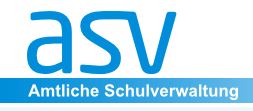 Zur Demonstration habe ich ein Tutorial erstellt:       https://youtu.be/vErDah_7Hi8   (9 Minuten)Die Schritte im Einzelnen:1. Anlegen der Zeugnisvoraussetzungen: Datei – Schulische Daten -  Schulen  Reiter: Unterzeichner 16 /17  Eintrag der entsprechenden Personen  Reiter: Zeugnisdaten 16/17     Anlegen der momentan gewünschten Zeugnisse mit Datum und                                                         Unterzeichner2. Abholen der  Zeugnisschablonen : Datei – Verwaltung – Anwendungsdaten aktualisieren.     (Sie brauchen dazu Ihre OWA Daten)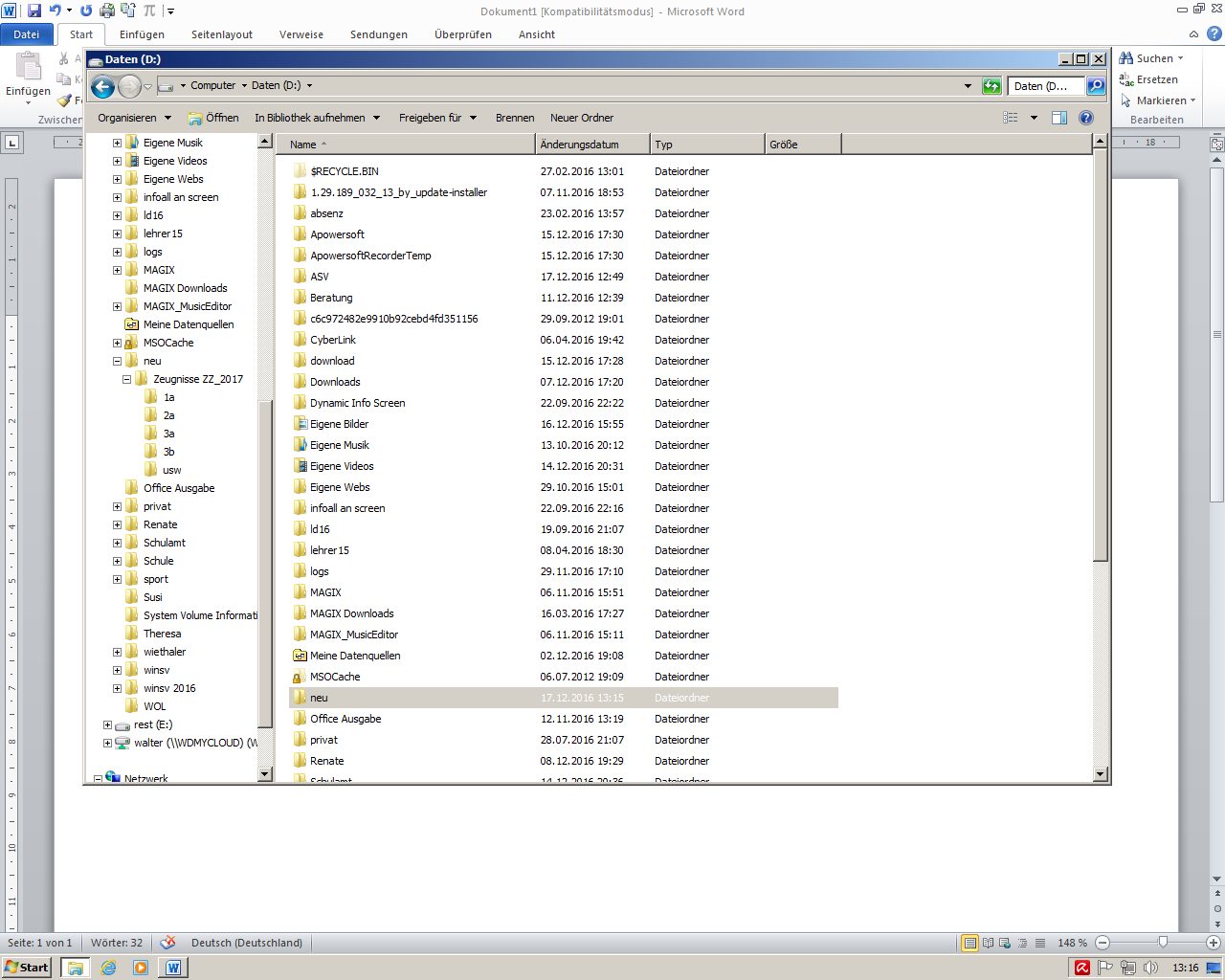 3. Ordner erstellen, in dem die Schablonen abgelegt werden. z.B4. Berichtsbibliothek öffnen:  Bereich Schüler – z.B.:   Zeugnis GS Zwischenzeugnis 35. Doppelklick auf diesen Bericht (bzw.  gewählt klicken)6. Rechts im Navigator eine 3. Klasse wählen7.  „anwenden“ anklicken8. im sich öffnenden Fenster den vorher angelegten Klassenordner als Ziel wählen und mit „öffnen“    den Export starten9. Wenn Sie nun den Ordner öffnen, finden Sie für jeden Schüler eine WORD Datei, die der Lehrer    dann bearbeitet       - fertig-Bemerkungen:- zum Bearbeiten brauchen Sie WORD ab  Version 2007- die Schriftart und Schriftgröße kann in der GS nicht verändert werden; in den MS Schablonen schon;- die Fehlererkennung funktioniert   nicht (evtl. Text in einer neuen WORD Seite schreiben und dann 
  in das Formular kopieren)- Es gibt keine Textbausteine (evtl. aus bekannten Textbausteinbibliotheken kopieren und einfügen)- wenn Sie die Schablonen für mehrere  Klassen exportieren, landen sie meist in einem Ordner: Einen   Klassensatz ausschneiden und im richtigen Klassenordner einfügen oder vorher  Ausgabeoptionen   anpassen- Seriendruck der Zeugnisse in WORD nur bis zu einer Zahl von 15 auf einmal möglich   (WORD Eigenheit)- datenschutzkonforme Weitergabe der Schablonen an die Lehrer: evtl als zip Ordner verpacken und   diesen mit einem Passwort versehen- die Dateien werden zum Druck nicht mehr in ASV zurückgespielt- Ein Siegel kann bei dieser Methode nicht eingefügt werden           Viel Erfolg!    Walter Gollas